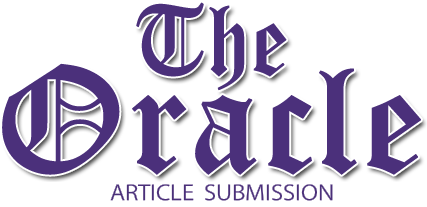 Articles must be submitted in a MSWord document, Times Roman font 12, single spaced. Articles describing these activities are limited to 500 words. No bullets or embedded photos in articles, text only. Photos must be submitted in a separate jpg file, at least 300 dpi. Do not embed/place photos in articles. Do not embed (include) dates or captions in photos.Article HeadlineArticle BylineArticle Date City & StateChapter & DistrictArticle TextSubmitted ByName of DDPR